Publicado en  el 27/12/2013 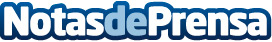 La reserva hidráulica española se encuentra al 64,2% de su capacidad totalDisminuye en -184 hm³ respecto a la semana anteriorDatos de contacto:CEDEXNota de prensa publicada en: https://www.notasdeprensa.es/la-reserva-hidraulica-espanola-se-encuentra-al_1 Categorias: Industria Alimentaria http://www.notasdeprensa.es